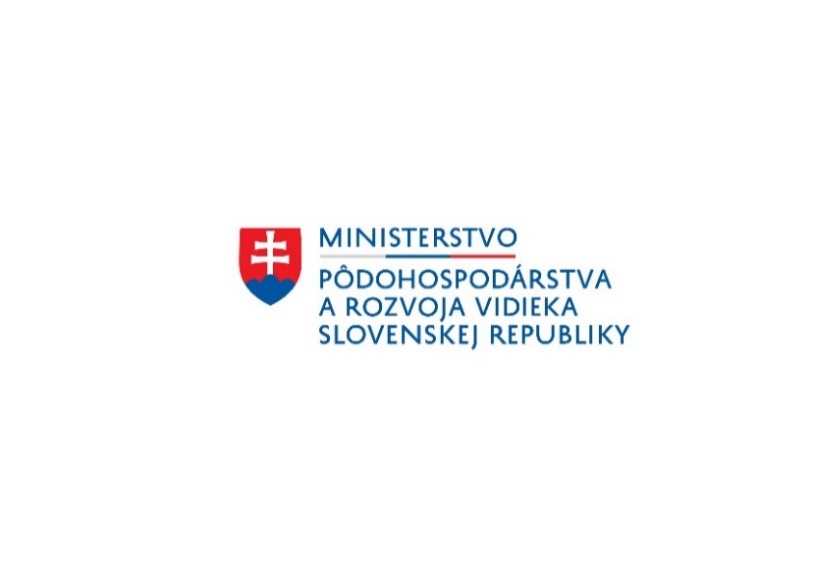 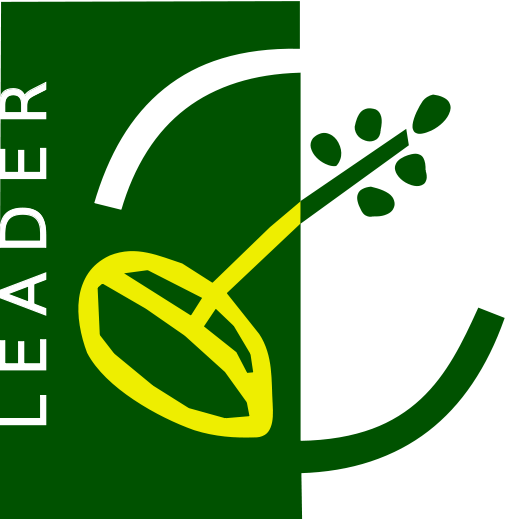 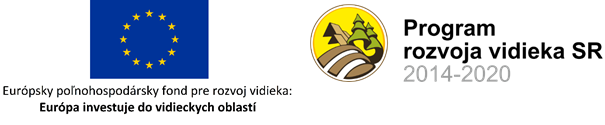 Názov projektu:  	Výstavba a modernizácia ihrísk v obci Smolník pre športové vyžitie a trávenie voľnéhoProgram:				Program rozvoja vidieka SR 2014 – 2020Spolufinancovaný fondom: 	Európsky poľnohospodársky fond pre rozvoj vidiekaCieľ projektu:	Cieľom projektu  je zabezpečenie vhodných podmienok na realizovanie voľnočasových (športových) aktivít miestnych obyvateľov, zvýšenie funkčného zhodnotenia nevyužitého priestoru,  úpravy okolitého prostredia, zvýšenie atraktivity obce a zlepšenie potenciálu obce na rozvoj cestovného ruchuVýška NFP: 				31 456,62 EUR„Európsky poľnohospodársky fond pre rozvoj vidieka: Európa investuje do vidieckych oblastí“www.apa.sk 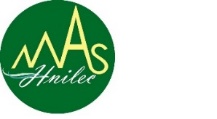 Projekt podporený prostredníctvom výzvy MAS_019/7.4/5 vyhlásenej Miestnou akčnou skupinou HNILEC, o.z. na základe  „Stratégie CLLD územia MAS HNILEC“ www.mashnilec.sk